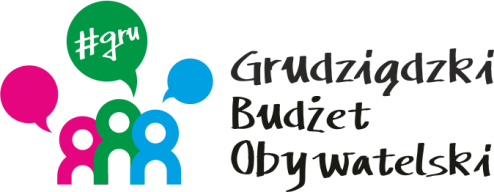 LISTA ZADAŃ MIĘKKICHMOŻESZ WYBRAĆ MAKSYMALNIE 2 ZADANIASymbol zadaniaNazwa zadaniaWnioskodawcaWartość zadania3/2020Aktywizacja mieszkańców GrudziądzaPiotr Rohde10 000,004/2020Test Coopera w GrudziądzuPatryk Gruszeczka20 000,0026/2020Obchody stulecia II LO w Grudziądzu w ramach Grudziądzkiego RokuBłękitnej PamięciMichał Kwiatkowski6 000,0043/2020Święto ulicy MiłoleśnejKrzysztof Widerkiewicz13 200,0054/2020Złoty puchar kawalerzystyRafał Klafta8 900,0056/2020Halowa Liga Piłki Nożnej wraz z animacjami sportowymi dla dzieciJarosław Kuc17 250,0067/2020Koncert „Życie jest Miłością”Zilia Tomaszewska6 000,00